NEWSLETTER: app_HEALTHY_FISH                                                                                      Nr 3: Svibanj 2017INOVATIVAN ALAT ZA EDUKACIJU RADNIKA NA UZGAJALIŠTIMA VEZANO NA ZDRAVLJE I DOBROBIT RIBA (aplikacija ZA MOBITELE I TABLETE) (app_HEALTHY_FISH)2015-1-ES01-KA202-015862Ovaj project financiran je uz potporu Europske komisije. Ova publikacija odražava stavove samo autora i Komisija se ne može smatrati odgovornom za bilo kakvu upotrebu informacija koje sadržiINOVATIVAN ALAT ZA EDUKACIJU RADNIKA NA UZGAJALIŠTIMA RIBA VEZANO NA ZDRAVLJE I DOBROBIT RIBA (aplikacija ZA MOBITELE I TABLETE) (app_HEALTHY_FISH))Opće informacije:Projekt "app_HEALTHY_FISH" je razvio konzorcij na čelu s  ŠPANJOLSKIM UDRUŽENJEM ZA UZGOJ RIBE U MORU (APROMAR) uz sudjelovanje ostala četiri partnera: SGS TECNOS (Španjolska), talijanskog udruženja za akvakulturu API (Associazione Piscicoltori Italiani), turskog sveučilišta Dokuz Eylul Sveučilište i HRVATSKE GOSPODARSKE KOMORE (HGK). Projekt se financira iz aktivnosti "Strateško partnerstvo" unutar Erasmus + programa Europske komisije, posebice iz  KA2: "Suradnja za inovacije i razmjena dobrih praksi "Cilj Projekta je razviti "Program obuke za sektor akvakulture standardiziran na europskoj razini", koji uključuje module obuke za edukaciju profesionalaca i uključuje i sadržaj obuke potrebne za osposobljavati kadrova u ZDRAVLJU i DOBROBITI riba i FIZIČKO-KEMIJSKOJ kontroli.Projekt s tehnološkog stajališta predstavlja važnu inovaciju, s obzirom da se dosadašnje usavršavanje djelatnika na ribogojilištima provodilo tradicionalnim metodama i materijalima koje nisu u skladu s razvojem novih tehnologija ili sa europskom perspektivom obuke.˝Tehnološka inovacija˝  predviđena ovim prijedlogom, je razvoj aplikacije za mobilne telephone i tablete koja će se posebno odnositi na kvalifikaciju osoblja u akvakulturi, uz razvoj specifičnih sadržaja koji do sada nisu bili razmatrani.Ove inovacije za Sektor će predstavljati • ˝Strateški razvoj Sektora¨ jer će znatno poboljšati trenutnu uslugu edukacije, dopuštajući dinamičnije i efektivnije upravljanje edukacijom ( tehnološke inovacije).• ¨Tehnološki razvoj˝ u današnjem društvu, doprinoseći poboljšanju konkurentnosti i korak prema izvrsnosti ( tehnološke inovacije). • ˝Profesionalizaciju i pobljšanje poduzetništva i zapošljivosti˝ s ciljem osposobljavanja za korištenje novih tehnologija• ¨Promociju međunarodnih aktivnosti˝u sektoru i slijedom toga razmjenu iskustva i znanja.
Partneri rade zajedno kako bi se zadovoljila zajednička potreba među njima: razvoj sadržaja obuke za kvalifikaciju osoblja u transverzalnim kompetencijama: ˝zdravlje˝ i ˝dobrobit˝ ribe, ˝ fizikalno-kemijska svojstva za analizu˝, ˝uvjeti i parametric uzorkovanja ˝ , ˝protokoli za fizičke I kemijske analize˝, ˝utvrđivanje korektivnih mjera˝, ˝razvoj zdravstvenog programa za uzgajališta˝, ˝dijagnoze uobičajenih bolesti ˝ te ˝veterinarsko liječenje˝.Ukratko, svi imaju zajednički cilj usvajanja u praksi Europskog programa obuke, kako bi se razvile vještine koje do sada nisu bile razvijene: ZDRAVLJE I DOBROBIT riba iz uzgajališta kroz inovativno usavršavanje u skladu s novim tehnologijama. To doprinosi konkurentnosti sektora kroz profesionalizaciju djelatnika kroz nove edukacijske i tehnološke vještine.Neki od dosada dobivenih zaključaka, u Kvalitativnom istraživanju provedenom među stručnjacima (tvrtke koje se bave akvakulturom, zaposlenici uzgajališta, subjekti u  sektoru, i pružatelji veterinarskih usluga u njihovim zemljama), u odnosu na analize obuke i potrebne vještine za adekvatno gospodarenje proizvodnjom ribe na uzgajalištima sa zdravstvenim uvjetima, i uvjetima dobrobiti, a posebice potrebama za obukom prepoznatima u sektoru povezanom sa zdravljem i dobrobiti ribe, između ostalog bili su sljedeći: Fiziologija riba i školjaka Bolesti ljuskara i mekušaca. Znakovi bolesti. Putevi prijenosa: glavne bolesti riba po vrstama I uzročniku, kako tretirati i spriječiti,  mjere biološke sigurnosti, vakcinacija, imunostimulacijaPrepoznavanje simptoma i prevencijaLiječenje Dobrobit uzgojenih riba: na uzgajalištima, tijekom transporta i u klaonicamaInterakcija između zdravlja riba i okoline ( kvaliteta vode, raspodjela prostora..)Pravni okvir za zdravlje riba, dobrobit riba, kretanje riba, poribljavanje i zdravstvene mjere, Plan biosigurnostiPrevencija profesionalnih opasnosti za veterinareOdabir genetičkih resursaOralno vakciniranje Upute o transportu: protokoli transporta, kontrole vodeEpidemijologijaProfilaksaHigijena i dezinfekcija Izračun veličine uzoraka i uzimanje uzoraka u svrhu otkrivanja bolestiKonačno, predloženi su specifični sadržaji za analizu Fizikalno-kemijskih parametara, uvjeti uzimanja uzoraka i parametara mjerenja, razvoj protokola za fizikalnu i kemijsku analizu,  određivanje korektivnih mjera, razvoj zdravstvenih programa za uzgajališta, dijagnosticiranje uobičajenih bolesti, tematika veterinarske terapije je:
• Uvjeti mjerenja parametara•Nutritivna biokemija riba• Kemija morske vode •Vježbe koje proizvode vlastite načine kontrole, provjere valjanosti, korektivne mjere• Osposobljavanje provedbe osnovne analize farme i mrjestilišta•Fizikalno-kemijska analiza vode•Specifični i deteljni priručnici za recirkulaciju •Poboljšanje pravnih okvira znanja o: razvoju i održavanju zdravstvenih programa, upotrebi veterinarske medicine, preventivnim mjerama•Praktična primjena zdravstvenih programa, veterinarskih tretmana I tretmana vakcinacije•Jednostavni dijagnostički alati na uzgajalištima za kemijske i fizikalne parametre kvalitete vode•Rani dijagnostički alati za bolesti riba ( virusni, bakterijski, parazitski) •Pristup analizi rizika•Epidemijologija •Analitičke metodeSve gore navedeno bit će prikazano u završnom proizvodu Projekta i dostupno cijelom europskom sektoru akvakulture..
Sljedeći sastanak održat će se u Hrvatskoj u lipnju 2017., gdje će se pregledati tehnički rad proveden do sada , posebice Standardizirani program obuke i prototip ˝HEALTHY_FISH˝ aplikacije i održavanje eksperimentna provjera pilot prototipa bit će planirani za svaku zemlju.Više informacija: APROMAR će poslati nekoliko newslettera kako bi opisao  napredak i dostignuća projekta.Međutim, ako želite, možete kontaktirati APROMAR na broj telefona: +34 956.40.42.16 i/ili na E mail: adm@apromar.esTakođer možete posjetiti internet stranicu: http://www.apromar.es/healthyfishAko ne želite dobivati više informacija o ovom projektu javite nam putem E-maila na:adm@apromar.es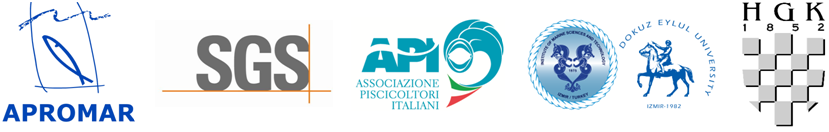 